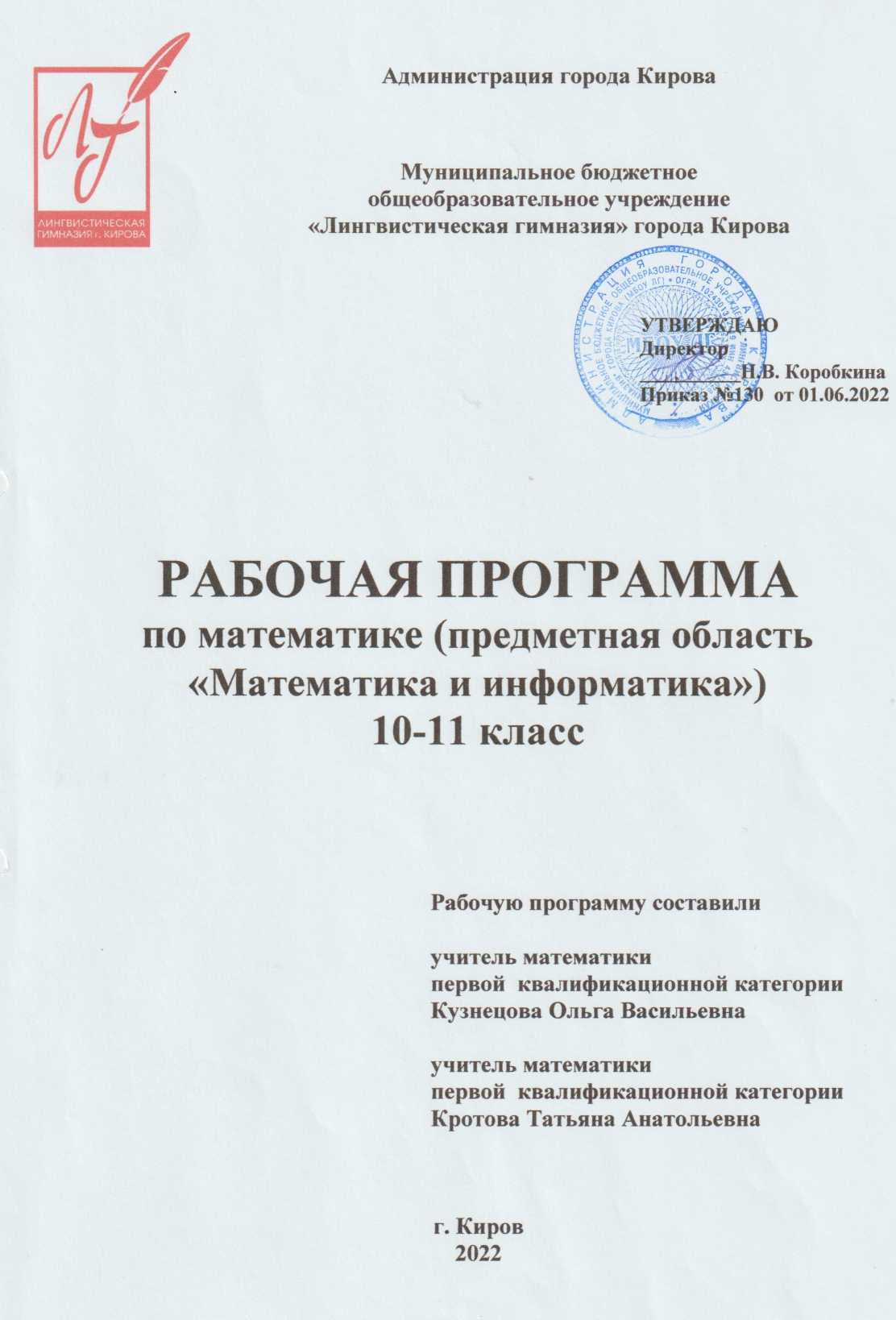 1.ПОЯСНИТЕЛЬНАЯ ЗАПИСКАРабочая программа по предмету «Математика» (предметная область «Математика и информатика») для 10-11 класса составлена в соответствии с Федеральным государственным образовательным стандартом среднего общего образования на основе следующих документов:Федеральный государственный образовательный стандарт основного общего образования/Министерство образования и науки Российской Федерации. –6-е изд., перераб. –М.: Просвещение, 2017. – 61 с. (стандарт второго поколения). Геометрия. Сборник примерных рабочих программ. 10-11 классы  [Текст]: учеб. пособие для общеобразоват. организаций: базовый и углубл. уровни / сост. Т.А. Бурмистрова. — 4-е изд. — М.: Просвещение, 2020. — 159 с. Программы. Математика. 5-6 классы. Алгебра. 7-9 классы. Алгебра и начала математического анализа. 10-11 классы [Текст] / авт.-сост.                      И.И. Зубарева, А.Г. Мордкович. — 3-е изд.,стер.  — М.: Мнемозина, 2011. — 63 с.Основная образовательная программа МБОУ ЛГ № 88 от 10.06.2020.Программа воспитания МБОУ ЛГ  на 2021-2025 учебные года Приказ № 127 от 07.06.2021. Нормативные документы, обеспечивающие разработку рабочей программы:Федеральный Закон РФ «Об образовании в Российской Федерации» (статьи 9, 14, 29, 32).Федеральный государственный образовательный стандарт основного общего образования (Прик.Министерства образования и науки РФ от 17 декабря 2010 г. № 1897 «Об утверждении Федерального государственного образовательного стандарта основного общего образования»).Федеральный перечень рекомендованных учебников (Приказ Министерства образования и науки РФ № 15 от 26.01.2017 г. «Об утверждении федерального перечня учебников, рекомендуемых к использованию при реализации имеющих государственную аккредитацию образовательных программ начального общего, основного общего, среднего общего образования»).Приказ № 629 от 05 июля 2017 года «О внесении изменений в  федеральный перечень учебников, рекомендуемых к использованию при реализации имеющих государственную аккредитацию образовательных программ начального общего, основного общего, среднего общего образования».Учебный план МБОУ «Лингвистической гимназии» г. Кирова.Рабочая программа ориентирована на использование учебно-методического комплекта:1.	Математика: алгебра и начала математического анализа, геометрия. Алгебра и начала математического анализа. 10-11 классы. Учебник для общеобразовательных организаций (базовый уровень). В 2 ч. Ч. 1/ А.Г. Мордкович, П.В. Семенов —9-е изд., стер. — М. : Мнемозина, 2020. — 448 с.2. Математика: алгебра и начала математического анализа, геометрия. Алгебра и начала математического анализа. 10-11 классы. Учебник для общеобразовательных организаций (базовый уровень). В 2 ч. Ч. 2/ [А.Г. Мордкович и др.]. — 9-е изд., стер. — М. : Мнемозина, 2020. — 271 с.3. Математика: алгебра и начала математического анализа, геометрия. Геометрия. 10-11 классы: учеб. для общеобразоват. организаций: базовый и углубл. уровни / [Л.С. Атанасян и др.]. — 8-е изд. — М. : Просвещение, 2020. — 287 с.Изучение математики на ступени среднего общего образования направлено на достижение следующих целей:формирование представлений о математике как универсальном языке науки, средстве моделирования явлений и процессов, об идеях и методах математики; развитие логического мышления, пространственного воображения, алгоритмической культуры, критичности мышления на уровне, необходимом для будущей профессиональной деятельности, а также последующего обучения в высшей школе;овладение математическими знаниями и умениями, необходимыми в повседневной жизни, для изучения школьных естественнонаучных дисциплин на базовом уровне, для получения образования в областях, не требующих углубленной математической подготовки;воспитание средствами математики культуры личности, понимания значимости математики для научно-технического прогресса, отношения к математике как к части общечеловеческой культуры через знакомство с историей развития математики, эволюцией математических идей.Место курса «Математика» в учебном планеВ 10-11 классах на базовом уровне изучается учебный предмет «Математика», который является интеграцией двух важнейших содержательных разделов: алгебры и начал математического анализа и геометрии. Базисный учебный план для изучения предмета «Математика» отводит на базовом уровне 4 учебных часа в неделю. Дисциплина «Алгебра и начала математического анализа» (2,5 часа в неделю) и «Геометрия» (1,5 часа в неделю). Всего количество часов по «Математике» (алгебра и начала математического анализа, геометрия) при продолжительности учебного года в 10-11-х классах 34 недели составляет – 272 часа (алгебра и начала математического анализа – 170 часов, геометрия – 102 часа). 2. ПЛАНИРУЕМЫЕ РЕЗУЛЬТАТЫ ОБУЧЕНИЯ МАТЕМАТИКЕЛичностныесформированность мировоззрения, соответствующего современному уровню развития науки; критичность мышления, умение распознавать логически некорректные высказывания, отличать гипотезу от факта;готовность и способность вести диалог с другими людьми, достигать в нём взаимопонимания, находить общие цели и сотрудничать для их достижения;навыки сотрудничества со сверстниками, детьми младшего возраста, взрослыми в образовательной, общественно полезной, учебно-исследовательской, проектной и других видах деятельности;готовность и способность к образованию, в том числе самообразованию, на протяжении всей жизни; сознательное отношение к непрерывному образованию как условию успешной профессиональной и общественной деятельности;эстетическое отношение к миру, включая эстетику быта, научного и технического творчества;осознанный выбор будущей профессии и возможность реализации собственных жизненных планов; отношение к профессиональной деятельности как возможности участия в решении личных, общественных, государственных, общенациональных проблем;МетапредметныеМетапредметные результаты освоения основной образовательной программы представлены тремя группами универсальных учебных действий.Регулятивныесамостоятельно определять цели, задавать параметры и критерии, по которым можно определить, что цель достигнута;оценивать возможные последствия достижения поставленной цели в деятельности, собственной жизни и жизни окружающих людей, основываясь на соображениях этики и морали;ставить и формулировать собственные задачи в образовательной деятельности и жизненных ситуациях;оценивать ресурсы, в том числе время и другие нематериальные ресурсы, необходимые для достижения поставленной цели;выбирать путь достижения цели, планировать решение поставленных задач, оптимизируя материальные и нематериальные затраты;организовывать эффективный поиск ресурсов, необходимых для достижения поставленной цели;сопоставлять полученный результат деятельности с поставленной заранее целью.Познавательныеискать и находить обобщенные способы решения задач, в том числе, осуществлять развернутый информационный поиск и ставить на его основе новые (учебные и познавательные) задачи;критически оценивать и интерпретировать информацию с разных позиций, распознавать и фиксировать противоречия в информационных источниках;использовать различные модельно-схематические средства для представления существенных связей и отношений, а также противоречий, выявленных в информационных источниках;находить и приводить критические аргументы в отношении действий и суждений другого; спокойно и разумно относиться к критическим замечаниям в отношении собственного суждения, рассматривать их как ресурс собственного развития;выходить за рамки учебного предмета и осуществлять целенаправленный поиск возможностей для широкого переноса средств и способов действия;выстраивать индивидуальную образовательную траекторию, учитывая ограничения со стороны других участников и ресурсные ограничения;менять и удерживать разные позиции в познавательной деятельности.Коммуникативныеосуществлять деловую коммуникацию как со сверстниками, так и со взрослыми (как внутри образовательной организации, так и за ее пределами), подбирать партнеров для деловой коммуникации исходя из соображений результативности взаимодействия, а не личных симпатий;при осуществлении групповой работы быть как руководителем, так и членом команды в разных ролях (генератор идей, критик, исполнитель, выступающий); координировать и выполнять работу в условиях реального, виртуального и комбинированного взаимодействия;развернуто, логично и точно излагать свою точку зрения с использованием адекватных (устных и письменных) языковых средств;распознавать конфликтные ситуации и предотвращать конфликты до их активной фазы, выстраивать деловую и образовательную коммуникацию, избегая личностных оценочных суждений.Предметныесформированность представлений о математике как части мировой культуры и о месте математики в современной цивилизации, о способах описания на математическом языке явлений реального мира;сформированность представлений о математических понятиях как о важнейших математических моделях, позволяющих описывать и изучать разные процессы и явления; понимание возможности аксиоматического построения математических теорий;владение методами доказательств и алгоритмов решения; умение их применять, проводить доказательные рассуждения в ходе решения задач;владение стандартными приёмами решения рациональных и иррациональных, показательных, степенных, тригонометрических уравнений и неравенств, их систем; использование готовых компьютерных программ, в том числе для поиска пути решения и иллюстрации решения уравнений и неравенств; сформированность представлений об основных понятиях, идеях и методах математического анализа; сформированность представлений о процессах и явлениях, имеющих вероятностный характер, о статистических закономерностях в реальном мире, об основных понятиях сформированность представлений о процессах и явлениях, имеющих вероятностный характер, о статистических закономерностях в реальном мире, об основных понятиях элементарной теории вероятностей; сформированность умений находить и оценивать вероятности наступления событий в простейших практических ситуациях и основные характеристики случайных величин;владение навыками использования готовых компьютерных программ при решении задач.Планируемые результаты обучения по разделам учебного материала по предмету «Математика» в 10-11 классахАлгебра и начала математического анализаЭлементы теории множеств и математической логикиУченик научится:оперировать на базовом уровне понятиями: конечное множество, бесконечное множество, числовые множества на координатной прямой, элемент множества, подмножество, пересечение и объединение множеств, отрезок, интервал; находить пересечение и объединение двух множеств, представленных графически на числовой прямой; строить на числовой прямой подмножество числового множества, заданное простейшими условиями;оперировать понятиями: утверждение (высказывание), отрицание утверждения, истинные и ложные утверждения, следствие, частный случай общего утверждения, контрпример;распознавать ложные утверждения, ошибки в рассуждениях, в том числе с использованием контрпримеров.В повседневной жизни и при изучении других учебных предметов:использовать числовые множества на координатной прямой;проводить логические рассуждения в ситуациях повседневной жизни.Ученик получит возможность научиться:оперировать понятиями: промежуток с выколотой точкой, графическое представление множеств на координатной плоскости;проверять принадлежность элемента множеству, заданному описанием;находить пересечение и объединение нескольких множеств, представленных графически на числовой прямой, на  координатной плоскости;проводить доказательные рассуждения для обоснования истинности утверждений.В повседневной жизни и при изучении других предметов:использовать числовые множества на координатной прямой и на координатной плоскости для описания реальных процессов и явлений;проводить доказательные рассуждения в ситуациях повседневной жизни, при решении задач из других предметов.Числа и выраженияУченик научится:оперировать понятиями: натуральное и целое число, делимость чисел, обыкновенная дробь, десятичная дробь, рациональное число, иррациональное число, приближённое значение числа, часть, доля, отношение, процент, масштаб; оперировать понятиями: логарифм числа, тригонометрическая окружность, градусная мера угла, синус, косинус, тангенс и котангенс углов, имеющих произвольную величину;выполнять арифметические действия с целыми и рациональными числами, сочетая устные и письменные приемы, применяя при необходимости вычислительные устройства;выполнять несложные преобразования числовых выражений, содержащих степени чисел, корни из чисел, логарифмы чисел;сравнивать рациональные числа между собой, сравнивать с рациональными числами значения целых степеней чисел, корней натуральной степени из чисел, логарифмов чисел в простых случаях;пользоваться оценкой и прикидкой при практических расчетах;изображать точками на координатной прямой целые и рациональные числа; целые степени чисел, корни натуральной степени из чисел, логарифмы чисел в простых случаях;выполнять несложные преобразования целых и дробно-рациональных буквенных выражений;выражать в простейших случаях из равенства одну переменную через другие;вычислять в простых случаях значения числовых и буквенных выражений, осуществляя необходимые подстановки и преобразования;изображать схематически угол, величина которого выражена в градусах;оценивать знаки синуса, косинуса, тангенса конкретных углов. В повседневной жизни и при изучении других учебных предметов:выполнять действия с числовыми данными при решении задач практического характера, используя при необходимости справочные материалы и вычислительные устройства;соотносить реальные величины, характеристики объектов окружающего мира с их конкретными числовыми значениями;использовать методы округления и прикидки при решении практических задач повседневной жизни.Ученик получит возможность научиться:оперировать понятиями: радианная мера угла, числа е ;находить значения корня натуральной степени, степени с рациональным показателем, логарифма, используя при необходимости вычислительные устройства;проводить по известным формулам и правилам преобразования буквенных выражений, включающих степени, корни, логарифмы и тригонометрические формулы;находить значения числовых и буквенных выражений, осуществляя необходимые подстановки и преобразования;изображать схематически угол, величин которого выражена в радианах;оценивать знаки тангенса конкретных углов; использовать при решении задач табличные значения тригонометрических функций углов;выполнять перевод величины угла из радианной меры в градусную и обратно.В повседневной жизни и при изучении других учебных предметов:выполнять действия числовыми данными при решении задач из разных областей знаний;оценивать, сравнивать и использовать при решении практических задач числовые значения реальных величин, конкретные числовые характеристики объектов окружающего мира.Уравнения и неравенстваУченик научится:решать линейные уравнения и неравенства, квадратные уравнения;решать логарифмические и показательные уравнения вида , , (где d можно представить в виде степени с основанием а) и неравенства вида , (где d можно представить в виде степени с основанием а);приводить несколько примеров корней тригонометрического уравнения вида , где а – табличное значение соответствующей тригонометрической функции.В повседневной жизни и при изучении других учебных предметов составлять и решать уравнения, системы уравнений при решении несложных практических задач.Ученик получит возможность научиться:решать несложные рациональные, показательные, логарифмические, тригонометрические уравнения, неравенства и их системы, простейшие иррациональные уравнения и неравенства;использовать методы решения уравнений: приведение к виду «произведение равно нулю» или «частное равно нулю», замена переменных;использовать метод интервалов для решения неравенства;использовать графический метод для приближенного решения уравнений и неравенств;изображать на тригонометрической окружности множество решений тригонометрических уравнений и неравенств.В повседневной жизни и при изучении других учебных предметов:составлять и решать уравнения, системы уравнений и неравенства при решении несложных практических задач и задач из других учебных предметов;использовать уравнения и неравенства для построения простейших математических моделей реальных ситуаций или прикладных задач;интерпретировать полученный при решении уравнения, неравенства или системы результат, оценивать его правдоподобие в контексте заданной реальной ситуации или прикладной задачи.ФункцииУченик научится:оперировать понятиями: зависимость величин, функция, аргумент и значение функции, область определения и множество значений функции, график зависимости, график функции, нули функции, промежутки знакопостоянства, возрастание и убывание функции на числовом промежутке, наибольшее и наименьшее значения функции на числовом промежутке, периодическая функция, период;оперировать понятиями: прямая и обратная пропорциональность, линейная, квадратичная, логарифмическая и показательная функции, тригонометрические функции;распознавать графики функций прямой и обратной пропорциональности, линейной, квадратичной, показательной, логарифмической и тригонометрических функций и соотносить их с формулами, которыми они заданы;находить по графику приближённо значения функций в заданных точках;определять по графику свойства функции (нули, промежутки знакопостоянства, промежутки монотонности, наибольшие и наименьшие значения и т.п.)строить эскиз графика функции, удовлетворяющей приведённому набору условий (промежутки возрастания и убывания, значение функции в заданной точке, точки экстремумов).В повседневной жизни и при изучении других учебных предметов определять по графикам свойства реальных процессов и зависимостей (наибольшие и наименьшие значения, промежутки возрастания и убывания, промежутки знакопостоянства, период, и т.п.), интерпретировать свойства в контексте конкретной практической ситуации.Ученик получит возможность научиться:оперировать понятиями: четная и нечетная функции;строить эскиз графика функции, удовлетворяющей приведенному набору условий (промежутки возрастания и убывания, значение функции в заданной точке, точки экстремумов, асимптоты, нули функции и т.д.);определять значение функции по значению аргумента при различных способах задания функции;строить графики изученных функций;решать уравнения, простейшие системы уравнений, используя свойства функций и их графики;В повседневной жизни и при изучении других учебных предметов:использовать для решения прикладных задач свойства реальных процессов и зависимостей (наибольшие и наименьшие значения, промежутки возрастания и убывания, промежутки знакопостоянства, асимптоты, период, и т.п.);определять по графикам простейшие характеристики периодических процессов в биологии, экономике, музыке, радиосвязи и т.п. (амплитуда, период и т.п.).Элементы математического анализаУченик научится:оперировать понятиями: производная функции в точке, касательная к графику функции, производная функции;определять значение производной функции в точке по изображению касательной к графику, проведенной в этой точке;решать несложные задачи на применение связи между промежутками монотонности и точками экстремума функции, с одной стороны, и промежутками знакопостоянства и нулями производной этой функции – с другой.В повседневной жизни и при изучении других учебных предметов:пользуясь графиками, сравнивать скорости возрастания (роста, повышения, увеличения и т.п.) или скорости убывания (падения, снижения, уменьшения и т.п.) величин в реальных процессах;соотносить графики реальных процессов и зависимостей с их описаниями, включающими характеристики скорости изменения (быстрый рост, плавное понижение и т.п.);использовать графики реальных процессов для решения несложных прикладных задач, в том числе определяя по графику скорость хода процесса.Ученик получит возможность научиться:вычислять производную одночлена, многочлена, квадратного корня, производную суммы функций;вычислять производные элементарных функций и их комбинаций, используя справочные материалы;исследовать функции на монотонность, находить наибольшее и наименьшее значения функций, строить графики многочленов и простых рациональных функций с использованием аппарата математического анализа.В повседневной жизни и при изучении других учебных предметов решать прикладные задачи из биологии, физики, химии, экономики и других предметов, связанные с исследованием характеристик реальных процессов, нахождением наибольших и наименьших значений, скорости и ускорения и т.п., интерпретировать полученные результаты.Статистика и теория вероятностей, логика и комбинаторикаУченик научится:оперировать основными описательными характеристиками числового набора: среднее арифметическое, медиана, наибольшее и наименьшее значения;оперировать понятиями: частота и вероятность события, случайный выбор, опыты с равновозможными элементарными событиями;вычислять вероятности событий на основе подсчёта числа исходов.В повседневной жизни и при изучении других предметов: оценивать, сравнивать и вычислять в простых случаях вероятности событий в реальной жизни;читать, сопоставлять, сравнивать интерпретировать в простых случаях реальные данные, представленные в виде таблиц, диаграмм, графиков.  Ученик получит возможность научиться:иметь представление: о дискретных и непрерывных случайных величинах, и распределениях, о независимости случайных величин; о математическом ожидании и дисперсии случайных величин; о нормальном распределении и примерах нормального распределённых случайных величин;понимать суть закона больших чисел и выборочного метода измерения вероятностей;иметь представление об условной вероятности и о полной вероятности, применять их в решении задач;иметь представление о важных частных видах распределений и применять их в решении задач;иметь представление о корреляции случайных величин, о линейной регрессии.В повседневной жизни и при изучении других предметов: выбирать подходящие методы представления и обработки данных;решать несложные задачи на применение закона больших чисел в социологии, страховании, здравоохранении, обеспечении безопасности населения в чрезвычайных ситуациях.Текстовые задачиУченик научится:решать несложные текстовые задачи разных типов;анализировать условие задачи, строить для её решения математическую модель;понимать и использовать для решения задачи информацию, представленную в виде текстовой и символьной записи, схем, таблиц, диаграмм, графиков, рисунков;действовать по алгоритму, содержащемуся в условии задачи;использовать логические рассуждения при решении задачи; работать с избыточными условиями, выбирая из всей информации данные, необходимые для решения задачи;осуществлять несложный перебор возможных решений, выбирая из них оптимальные по критериям, сформулированным в условии задачи;анализировать и интерпретировать полученные решения в контексте условия задачи, выбирая решения, не противоречащие контексту;решать задачи на расчет стоимости покупок, услуг, поездок и т.п.;решать несложные задачи, связанные с долевым участием во владении фирмой, предприятием, недвижимостью;решать задачи на простые проценты (системы скидок, комиссия) и на вычисление сложных процентов в различных схемах вкладов, кредитов, ипотек;решать практические задачи, требующие использование отрицательных чисел: на определение температуры, положения на временной оси (до нашей эры и после), глубины/высоты, на движение денежных средств (приход/расход) и т.п.;использование понятия масштаба для нахождения расстояний и длин на картах, планах местности, планах помещений, выкройках, при работе на компьютере и т.п.Ученик получит возможность научиться:решать задачи, требующие перебора вариантов, проверки условий выбора оптимального результата;анализировать и интерпретировать результаты в контексте условия задачи, выбирать решения, не противоречащие контексту; переводить при решении задачи информацию из одной формы в другую, используя при необходимости схемы, таблицы, графики, диаграммы.ГеометрияУченик  на базовом уровне научится:решению задач с использованием свойств фигур на плоскости;решению задач на доказательство и построение контрпримеров;применению простейших логических правил;решению задач с использованием теорем о треугольниках, соотношений в прямоугольных треугольниках, фактов, связанных с четырехугольниками;решению задач с использованием фактов, связанных с окружностями;решению задач на измерения на плоскости, вычисления длин и площадей;построению сечений многогранников методом следов;применять теоремы о параллельности прямых и плоскостей в пространстве;применять перпендикулярность прямой и плоскости, теорема о трех перпендикулярах;находить расстояния между фигурами в пространстве, общий перпендикуляр двух скрещивающихся прямых;находить углы в пространстве;распознавать виды многогранников, правильные многогранники, призму, параллелепипед; знать свойства параллелепипеда, прямоугольный параллелепипед, наклонные призмы, пирамиду, виды пирамид; находить элементы правильной пирамиды, пирамиды с равнонаклоненными ребрами и гранями, их основные свойства;находить площади поверхностей многогранников. распознавать тела вращения: цилиндр, конус, шар, сфера; строить сечения цилиндра, конуса и шар, шаровой сегмент, шаровой слой, шаровой сектор (конус), усеченную пирамиду и усеченный конус;находить касательные прямые и плоскости, вписанные и описанные сферы;находить сумму векторов, умножение вектора на число, угол между векторами, скалярное произведение,  формулу расстояния между точками, уравнение сферы;оперировать на базовом уровне понятием объема; находить объемы многогранников и объемы тел вращения;находить площадь сферы;находить площадь поверхности цилиндра и конуса;оперировать на базовом уровне понятием подобие в пространстве, находить отношение объемов и площадей поверхностей подобных фигур.Ученик получит возможность научиться:решать задачи с помощью векторов и координат;распознавать развертки многогранников, цилиндра и конуса, находить кратчайшие пути на поверхности многогранника;понимать важность математической науки для решения задач, возникающих в теории и практики; широту и ограниченность применения математических методов к анализу и исследованию процессов и явлений в природе и обществе;определять значение практики и вопросов, возникающих в самой математике, для формирования и развития математической науки;понимать роль аксиоматики в математике, возможность построения математических теорий на аксиоматической основе; значение аксиоматики для других областей знания и для практики;соотносить плоские геометрические фигуры и трехмерные объекты с их описаниями, чертежами, изображениями; различать и анализировать взаимное расположение фигур;изображать геометрические фигуры и тела, выполнять чертеж по условию задачи;решать геометрические задачи, опираясь на изученные свойства планиметрических и стереометрических фигур и отношений между ними, применяя алгебраический и тригонометрический аппарат;приводить доказательные рассуждения при решении задач, доказывать основные теоремы курса;вычислять линейные элементы и углы в пространственных конфигурациях, объемы и площади поверхностей пространственных тел и их простейших комбинаций;применять координатно-векторный метод для вычисления отношений, расстояний и углов;строить сечения многогранников и изображать сечения тел вращения.3. СОДЕРЖАНИЕ УЧЕБНОГО ПРЕДМЕТА «МАТЕМАТИКА»Алгебра и начала математического анализаГеометрия4.ТЕМАТИЧЕСКОЕ ПЛАНИРОВАНИЕ10 класс11 класс№Название темыСодержание темы10 класс (85 часов)10 класс (85 часов)10 класс (85 часов)Числовые функцииОпределение функции, способы ее задания. Свойства функций. Функции. Область определения и множество значений. График функции. Построение графиков функций, заданных различными способами. Свойства функций: монотонность, четность и нечетность, периодичность, ограниченность. Промежутки возрастания и убывания, наибольшее и наименьшее значения. Графическая интерпретация. Примеры функциональных зависимостей в реальных процессах и явлениях. Обратная функция. Область определения и область значения обратной функции. График обратной функции. Тригонометрические функцииЧисловая окружность. Длина дуги единичной окружности. Числовая окружность на координатной плоскости. Синус и косинус. Тангенс и котангенс. Тригонометрический функции числового аргумента. Тригонометрические функции углового аргумента. Формулы приведения. Функция  , ее свойства и график. Функция , ее свойства и график. Периодичность функций , . Построение графика функций  и ) по известному графику функции . Функции  и , их свойства и графики.Тригонометрические уравненияПервые представления о решении тригонометрических уравнений. Арккосинус. Решение уравнения . Арксинус. Решение уравнения . Арктангенс и арккотангенс. Решение уравнений , . Простейшие тригонометрические уравнения. Два метода решения тригонометрических уравнений: введение новой переменной и разложение на множители. Однородные тригонометрические уравнения.Преобразования тригонометрических выраженийСинус и косинус суммы и разности аргументов. Формулы двойного аргумента. Формулы понижения степени. Преобразование сумм тригонометрических функций в произведение. Преобразование произведений тригонометрических функций в суммы.ПроизводнаяОпределение числовой последовательности и способы ее задания. Свойства числовых последовательностей. Определение предела последовательности. Свойства сходящихся последовательностей. Вычисление пределов последовательностей. Сумма бесконечно геометрической прогрессии.Предел функции на бесконечности. Предел функции в точке. Приращение аргумента. Приращение функции.Задачи, приводящие к понятию производной. Алгоритм отыскания производной. Формулы дифференцирования. Правила дифференцирования. Дифференцирование функции . Уравнение касательной к графику функции. Алгоритм составления уравнения касательной к графику функции .Применение производной для исследования функций на монотонность и экстремумы. Построение графиков функций. Применение производной для отыскания наибольших и наименьших значений величин.Обобщающее повторение11 класс (85 часов)11 класс (85 часов)11 класс (85 часов)Степени и корни. Степенные функцииПонятие корня n-й степени из действительного числа. Функции , их свойства и графики. Свойства корня n-й степени. Преобразование выражений, содержащих радикалы. Обобщение понятия о показателе степени. Степенные функции, их свойства и графики.Показательная и логарифмическая функцииПоказательная функция,. ее свойства и график. Показательные уравнения. Показательные неравенства.Понятие логарифма. Функция , ее свойства и график. Свойства логарифмов. Логарифмические уравнения. Логарифмические неравенства. Переход к новому основанию логарифма. Дифференцирование показательной и логарифмической функций.Первообразная и интегралПервообразная. Правила отыскания первообразных. Таблица основных неопределенных интегралов.Задачи, приводящие к понятию определенного интеграла. Понятие определенного интеграла. Формула Ньютона-Лейбница. Вычисление площадей плоских фигур с помощью определенного интеграла.Элементы математической статистики, комбинаторики и теории вероятностейСтатистическая обработка данных. Простейшие вероятностные задачи. Сочетания и размещения. Формула бинома Ньютона. Случайные события и их вероятности.Уравнения и неравенства. Системы уравнений и неравенствРавносильность уравнений. Общие методы решения уравнений: замена уравнения  уравнением , разложение на множители, введение новой переменной, функционально-графический метод.Решение неравенств с одной переменной. Равносильность неравенств, системы и совокупности неравенств, иррациональные неравенства, неравенства с модулями.Системы уравнений. Уравнения и неравенства с параметрами.№Название темыСодержание темы10 класс (51 час)10 класс (51 час)10 класс (51 час)Аксиомы стереометрии и их следствия (3 часа)Предмет стереометрии. Основные понятия стереометрии (точка, прямая, плоскость, пространство) и аксиомы стереометрии. Первые следствия из аксиом. Понятие об аксиоматическом способе построения геометрии.Параллельность прямых и плоскостей (15 часов)Пересекающиеся, параллельные и скрещивающиеся прямые. Параллельность прямой и плоскости, признак и свойства. Угол между прямыми в пространстве. Перпендикулярность прямых. Параллельность плоскостей, признаки и свойства. Изображение пространственных фигур. Тетраэдр и параллелепипед. Сечения тетраэдра и параллелепипеда. Построение сечений.Перпендикулярность прямых и плоскостей (15 часов)Перпендикулярность прямой и плоскости, признаки и свойства. Перпендикуляр и наклонная. Теорема о трех перпендикулярах. Угол между прямой и плоскостью. Расстояние от точки до плоскости. Расстояние от прямой до плоскости. Расстояние между параллельными плоскостями. Расстояние между скрещивающимися прямыми. Перпендикулярность плоскостей, признаки и свойства. Двугранный угол, линейный угол двугранного угла. Многогранники (16 часов)Понятие многогранника, вершины, ребра, грани многогранника. Развертка. Выпуклые многогранники. Призма, ее основание, боковые ребра, высота, боковая и полная поверхности. Прямая и наклонная призма. Правильная призма. Пирамида, ее основание, боковые ребра, высота, боковая и полная поверхности. Треугольная пирамида. Правильная пирамида. Усеченная пирамида. Симметрия в кубе, в параллелепипеде, в призме и пирамиде. Понятие о симметрии в пространстве (центральная, осевая и зеркальная). Примеры симметрий в окружающем мире. Представление о правильных многогранниках (тетраэдр, куб, октаэдр, додекаэдр и икосаэдр)Повторение (2 часа)Повторение изученного в курсе геометрии 10 класса11 класс (51 час)11 класс (51 час)11 класс (51 час)Координаты и векторы (10 часов)Декартовы координаты в пространстве. Формула расстояния между двумя точками. Уравнения сферы и плоскости. Формула расстояния от точки до плоскости.Векторы. Угол между векторами. Координаты вектора. Скалярное произведение векторов. Длина вектора в координатах, угол между векторами в координатах. Коллинеарные векторы, коллинеарность векторов в координатах. Знать: Понятие прямоугольной системы координат в пространстве, координат вектора в данной системе координат. Определение радиус – вектора произвольной точки пространства, равенство координат точки соответствующим координатам радиус вектора, формулы координат середины отрезка, длины вектора через его координаты и расстояния между двумя точками. Понятие угла между векторами и скалярного произведения векторов, формулу скалярного произведения в координатах и свойства скалярного произведения. Понятие  движения пространства и основные виды движений.Уметь: Строить точку по заданным ее координатам и находить координаты точки, изображенной в заданной системе координат. Разлаживать произвольный вектор по координатным векторам  , выполнять действия над векторами с заданными координатами, находить координаты любого вектора, как разность соответствующих координат его конца и начала; решать стереометрические задачи координатно-векторным методом. Вычислять скалярное произведение векторов и находить угол между векторами по их координатам. Использовать скалярное произведение векторов при решении задач на вычисление углов между двумя прямыми, а также между прямой и плоскостью.Тела и поверхности вращения. (20 часов) Цилиндр и конус. Усеченный конус. Основание, высота, боковая поверхность, образующая, развертка. Осевые сечения и сечения параллельные основанию. Шар и сфера, их сечения, касательная плоскость к сфере. Знать: понятие цилиндрической поверхности, цилиндра и его элементов, формулы для вычисления боковой и полной поверхностей цилиндра. Понятие конической поверхности, конуса и его элементов, усеченного конуса, формулы для вычисления площадей боковой и полной поверхностей конуса и усеченного конуса. Понятие сферы, шара и их элементов, уравнение сферы в заданной прямоугольной системе координат, случаи взаимного расположения сферы и плоскости, теорему о касательной плоскости к сфере, формулу площади сферы.Уметь: Решать задачи  «на нахождение боковой и полной поверхностей цилиндра, конуса и усеченного конуса», выводить уравнение сферы в заданной прямоугольной системе координат, использовать теорему о касательной плоскости к сфере и формулу площади сферы при решении задач по теме «Шар и сфера». Объемы тел и площади поверхностей (18 часов)Понятие об объеме тела. Отношение объемов подобных тел.Формулы объема куба, прямоугольного параллелепипеда, призмы, цилиндра. Формулы объема пирамиды и конуса. Формулы площади поверхностей цилиндра и конуса. Формулы объема шара и площади сферы.Знать: Понятие  объема тела, свойства объемов, теорему об объеме прямоугольного параллелепипеда и следствие об объеме прямой призмы, основанием которой является прямоугольный треугольник. Теоремы об объемах прямой призмы и цилиндра. Формулу объема наклонной призмы. Теорему об объеме пирамиды и формулу объема усеченной пирамиды. Теорему об объеме конуса и ее следствие. Формулы объема шара, площади сферы и для вычисления объемов частей шара.Уметь: Решать задачи  с использованием формул объемов прямоугольного параллелепипеда, прямой призмы, основанием которой является прямоугольный треугольник, прямой призмы и цилиндра, наклонной призмы; применять определенный интеграл для вычисления объемов тел. решать типовые задачи на применение формул объемов пирамиды и усеченной пирамиды, конуса и усеченного конуса. Применять при решении задач формулы объема шара, площади сферы, объемов шарового сектора, шарового слоя, шарового сегмента.Повторение (3ч) Повторение изученного в курсе математики 11 класса№ п/пНазвание раздела, темыКоличество часовКоличество контрольных работАлгебра и начала математического анализаАлгебра и начала математического анализаАлгебра и начала математического анализаАлгебра и начала математического анализаЧисловые функции5Тригонометрические функции212Тригонометрические уравнения111Преобразование тригонометрических выражений181Производная302Обобщающее повторение1857ГеометрияГеометрияГеометрияГеометрияВведение в стереометрию3Параллельность прямых и плоскостей152Перпендикулярность прямых и плоскостей151Многогранники161Обобщающее повторение21514Итого13611№ п/пНазвание раздела, темыКоличество часовКоличество контрольных работАлгебра и начала математического анализаАлгебра и начала математического анализаАлгебра и начала математического анализаАлгебра и начала математического анализаСтепени и корни. Степенные функции191Показательная и логарифмическая функции243Первообразная и интеграл81Элементы математической статистики, комбинаторики и теории вероятностей111Уравнения и неравенства. Системы уравнений и неравенств181Обобщающее повторение51858ГеометрияГеометрияГеометрияГеометрияТела и поверхности вращения202Объемы тел182Координаты и векторы101Обобщающее повторение3515Итого13613